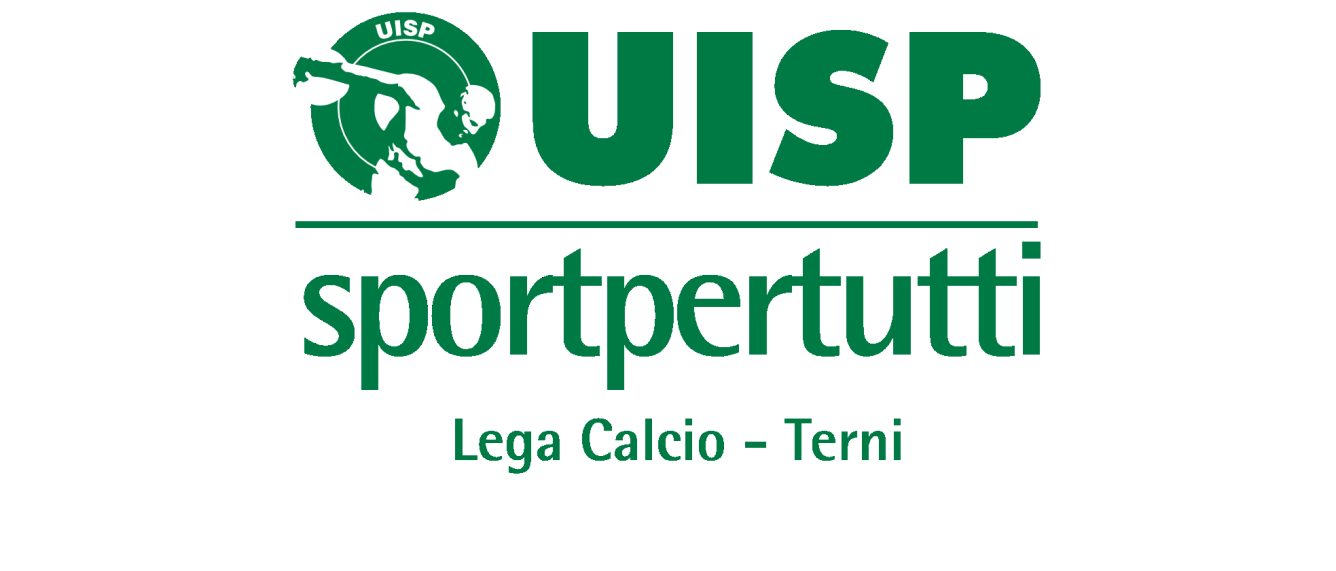 COMUNICATO UFFICIALE N. 09DEL GIORNO 7/12/2015TORNEO INTERPROVINCIALE UISPBIANCAFARINA AUTOSCUOLA ASSICURAZIONI 2015/2016I comunicati ufficiali della Lega  Calcio Ternisono presenti sul sito internet:  www.uisp.it/terniSede:  Via Brodolini, 10/a – 05100 Terni  Tel. 0744/288187  Fax  0744/227678E-mail   terni@uisp.it    sito internet  www.uisp.it/terniOrario ufficio:  dal lunedì al venerdì ore 8,30 – 12,30Martedì e venerdì ore 16,00 – 18,009^ giornata CLASSIFICA            *UN PUNTO DI PENALIZZAZIONEDELIBERA GARARIST. LA CAVALLERIZZA – CIRC. SP. ARCI LA QUERCIAIN APPLICAZIONE DELL’ ARTICOLO 106 R.D. lett. A SI COMMINA ALLA SOCIETA’ LA CAVALLERIZZA LA SANZIONE DELLA PERDITA DELLA GARA CON IL RISULTATO DI 0 – 4 E L’APPLICAZIONE DI 1 (UNO) PUNTO DI PENALIZZAZIONE IN CLASSIFICA GENERALE.VISTO INOLTRE: L’APPLICAZIONE DEL SECONDO PERIODO DELLO STESSO ART. 106 IN MATERIA DI PREAVVISO ALL’ORGANIZZATORE, SI COMMINA L’APPLICAZIONE DELLA SANZIONE PECUNIARIA DI € 25,00 COSI’ RIDOTTA ALLA META’.DISCIPLINA di GiornataAMMONITIDIFFIDATI10^ GIORNATA ANDATA              RIPOSA CIRC. SP. ARCI LA QUERCIAN.B. COMUNICAZIONE ALLE SOCIETA’Si invitano le società partecipanti al “Torneo Interprovinciale di Amelia” a redigere scrupolosamente le liste gara con i nominativi dei giocatori e dirigenti che dovranno coincidere con quelli dei cartellini, pena la comminazione delle ammende di cui alla Normativa Generale della Lega Calcio Uisp.IL PRESENTE COMUNICATO SI COMPONE DI  N.4  PAGINEPUBBLICATO ED AFFISSO ALL’ALBO DEL COMITATO ORGANIZZATORE IL GIORNO  07/12/2015IL PRESIDENTE LEGA CALCIO                                     IL GIUDICE SPORTIVO         CORRADO FORTI                                                    AVV. FRANCESCO ALLEGRETTISupplente SANDRO BACCARELLIRISTORANTE AMERINOAS CAPITONE6 - 1RANIERI SAMUELE 2CIANFRUGLIA LORENZO 1MILIACCA ALESSANDRO 1CIUCHI DIEGO 1ZARA DEVIS 1TESTARELLA MATTIA 1RIST. LA CAVALLERIZZACIRC. SP. ARCI LA QUERCIAV.D.ASD SAMBUCETOLEFORTIS MORRE7 - 3MACCAGLIA MARCO TIBERIO 3BERTOLDI MICHELE 1FRASINETTI VALERIO 2FERRI ROBERTO 1CHIERUZZI LUCA 1CAPRINI SERGIO 1VALENTI ANDREA 1REAL MENTEPAZZIRISTORANTE MONTENERO6 - 1COCO LORENZO 2STAKHOV VALERYAN 1RUCO DANIELE 2ALBINI MATTEO 1GAZZANI ALESSIO 1AVIGLIANO GALAXYBAR IL CHICCO D’ORO5 - 9BERLENGHINI DIEGO 1GELSO SACHA 5PESCETELLI DANIELE 1PERNAZZA GIANMARCO 2SGRIGNA CRISTIANO 1TOMASSI FEDERICO 1GRASSELLI DANIELE 1MACCAGLIA CRISTIANO 1CAPORALI GIOVANNI 1FRAVI’S SPORT & FRIENDSI RANGERS5 - 2TOMASSI NICOLA 1GENTILI YURI 2FRITTELLA WILLIAM 1JAWLA MAMADI 1PATRIZI TOMMASO 1MUSA KEITA 1RIPOSA  EGIZI ARREDAMENTIRIPOSA  EGIZI ARREDAMENTIRIPOSA  EGIZI ARREDAMENTIASD SAMBUCETOLE0REAL MENTEPAZZI0AVIGLIANO GALAXY0RIST. MONTENERO0FORTIS MORRE0EGIZI ARREDAMENTI0CIRC. SP. ARCI LA QUERCIA0BAR IL CHICCO D’ORO0I RANGERS1AS CAPITONE1FRAVI’S  SPORT & FRIENDS1RIST. AMERINO2RIST. LA CAVALLERIZZA55MILIACCA ALESSANDRORIST. AMERINOMUSA KEITAFRAVI'S SPORT & FRIEDSLALLI MATTEOI RANGERSREGGI FEDERICOAS CAPITONEFERA FEDERICORIST. AMERINOCasaTrasfertaDoveQuandoOraRist. La CavallerizzaFravi's Sport & FriendsCavallerizzaLun. 07-1220.15Rist. MonteneroEgizi ArredamentiCavallerizzaLun. 07-1221.30Fortis MorreBar il Chicco d'OroToscolanoLun. 07-1220.30ASD SambucetoleI RangersSambucetoleLun. 07-1221.15Avigliano GalaxyRist. AmerinoS.Paolo N.S.Gio. 10-1221.00AS CapitoneReal MentepazziLa QuerciaVen. 11-1221.00